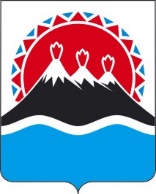 П О С Т А Н О В Л Е Н И ЕПРАВИТЕЛЬСТВАКАМЧАТСКОГО КРАЯг. Петропавловск-КамчатскийПРАВИТЕЛЬСТВО ПОСТАНОВЛЯЕТ:Внести в постановление Правительства Камчатского края от 25.06.2014 № 271-П «Об установлении размеров региональных стандартов стоимости жилищно-коммунальных услуг и признании утратившими силу отдельных постановлений Правительства Камчатского края» изменения согласно приложению к настоящему постановлению.  Настоящее постановление вступает в силу после дня его официального опубликования, действие настоящего постановления распространяется на правоотношения, возникшие с 1 ноября 2022 года.Измененияв постановление Правительства Камчатского края от 25.06.2014 № 271-П «Об установлении размеров региональных стандартов стоимости жилищно-коммунальных услуг и признании утратившими силу отдельных постановлений Правительства Камчатского края»Строки 12 – 12.6 таблицы приложения 1 изложить в следующей редакции:           « ».2. Строки 12 – 12.6 таблицы приложения 2 изложить в следующей редакции:          « ».3. Строки 12 – 12.6 таблицы приложения 3 изложить в следующей редакции:           «». [Дата регистрации]№[Номер документа]О внесении изменений в постановление Правительства Камчатского края от 25.06.2014 № 271-П «Об установлении размеров региональных стандартов стоимости жилищно-коммунальных услуг и признании утратившими силу отдельных постановлений Правительства Камчатского края» Председатель Правительства Камчатского края[горизонтальный штамп подписи 1]Е.А. Чекин                                                                                                               Приложение к постановлению                                                                                                                                                                                                             Правительства Камчатского края от [Дата регистрации] № [Номер документа]12.Карагинский муниципальный район12.1.Сельское поселение "поселок Оссора"55926304962749728465057084287403388448511814156514378731534723835142325344012.2.Сельское поселение "село Карага"56941645530737616465057074107164394348331644156513349816433343856164325343912.3.Сельский населенный пункт "село Кострома"40953883707956038886385342786294249261532945519340228425720274844257431926812.4.Сельское поселение "село Тымлат"58422495593569824949155344322249407337292493140340373924934902973249245726712.5.Сельское поселение "село Ильпырское"57373057075724305105589369530366536873032613962911302881290530255232312.6.Сельское поселение "село Ивашка"48684548232869452289535332245327718484514623412730452685145745114526712.Карагинский муниципальный район12.1.Сельское поселение "поселок Оссора"56176554962749728465057084303419388448511814156514380032734733835142325344012.2.Сельское поселение "село Карага"60655355530737616465057074344401394348331644156513368434933353856164325343912.3.Сельский населенный пункт "село Кострома"40373303707950233086385342750257249361162575519340225622920274815229431926712.4.Сельское поселение "село Тымлат"62136205593569824949155344559486407337292493140340392443434902973249245726712.5.Сельское поселение "село Ильпырское"61084015707575330510561839322683664368730326139630962152881290530255232312.6.Сельское поселение "село Ивашка"52394164823286945228953535592823277184845146234129152312684145745114526712.Карагинский муниципальный район12.1.Сельское поселение "поселок Оссора"52462844962749728465057084066182388448511814156514361414234723835142325344012.2.Сельское поселение "село Карага"56941645530737616465057074107164394348331644156513349816433343856164325343912.3.Сельский населенный пункт "село Кострома"40373303707950233086385342750257249361162575519340225622920274815229431926712.4.Сельское поселение "село Тымлат"58422495593569824949155344322249407337292493140340373924934902973249245726712.5.Сельское поселение "село Ильпырское"57373057075724305105589369530366536873032613962911302881290530255232312.6.Сельское поселение "село Ивашка"486845482328694522895353322453277184845146234127304526851457451145267